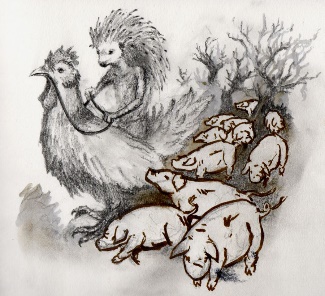 KAKO SE JEŽ OŽENIORIJEŠI OSMOSMJERKU: 2. ZADATAK: NAPIŠI SLIČNU BAJKU S DRUGAČIJIM LIKOVIMA.   ZA GLAVNI LIK IZABERI JEDNU OD ŽIVOTINJA IZ OSMOSMJERKE.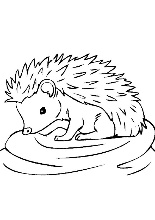 3. ZADATAK  NACRTAJ  I IMENUJ LIK KOJI SI ODABRAO/ ODABRALA!JAREBICAXGOTSAJJIJASTREBJELENGSCNHPKUXTAETZLAŽCRGPJWPMEAJAZAVACJJEŽJELENJEGULJAJAREBICAJASTREBJAZAVACJASTOGJARAC